1	Address by the Minister of Science, Information and Communication Technology and Future Planning of the Republic of Korea 1.1	The Minister of Science, ICT and Future Planning of the Republic of Korea, opening the conference, delivered the address available at http://www.itu.int/en/plenipotentiary/2014/statements/Pages/default.aspx.2	Address by the Mayor of Busan 2.1	The Mayor of Busan delivered the address available at http://www.itu.int/en/plenipotentiary/2014/statements/Pages/default.aspx.3	Address by the ITU Secretary-General3.1	 The ITU Secretary-General delivered the address available at http://www.itu.int/en/plenipotentiary/2014/statements/Pages/default.aspx. 4	Message from the United Nations Secretary-General4.1	The United Nations Secretary-General addressed the conference by video message which is available at http://www.itu.int/en/plenipotentiary/2014/statements/Pages/default.aspx.5	Presentation of commemorative stamps5.1	The President of the Republic of Korea presented to the ITU Secretary-General a set of four stamps issued by the Republic of Korea to commemorate the 2014 Plenipotentiary Conference.6	Address by the President of the Republic of Korea6.1	The President of the Republic of Korea delivered the address available at http://www.itu.int/en/plenipotentiary/2014/statements/Pages/default.aspx. 7	Cultural performances representing the host country7.1	The meeting viewed a media performance inspired by Nam June Paik, the Korean-born father of video art, and a traditional dance performance by the National Dance Company of Korea.The meeting rose at 1210 hours.The Secretary:	The Chairman:H. TOURÉ		W. MINPlenipotentiary Conference (PP-14)
Busan, 20 October – 7 November 2014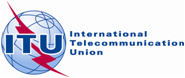 PLENARY MEETINGDocument 106-EPLENARY MEETING23 October 2014PLENARY MEETINGOriginal: EnglishminutesOF THEopening ceremonyMonday, 20 October 2014, at 1100 hoursSubjects discussedDocuments1Address by the Minister of Science, ICT and Future Planning of the Republic of Korea2Address by the Mayor of Busan 3Address by the ITU Secretary-General4Message from the United Nations Secretary-General5Presentation of commemorative stamps6Address by the President of the Republic of Korea7Cultural performances representing the host country